עזר לצבי כח אחר מעורב בו, לשמה במצוות
גרמא ומעשה אדם, משיכה והגבהה
קנין יד בגיטיןפסח – אפיית מצה – נשיםתנועת המוסר חלק א פרק לא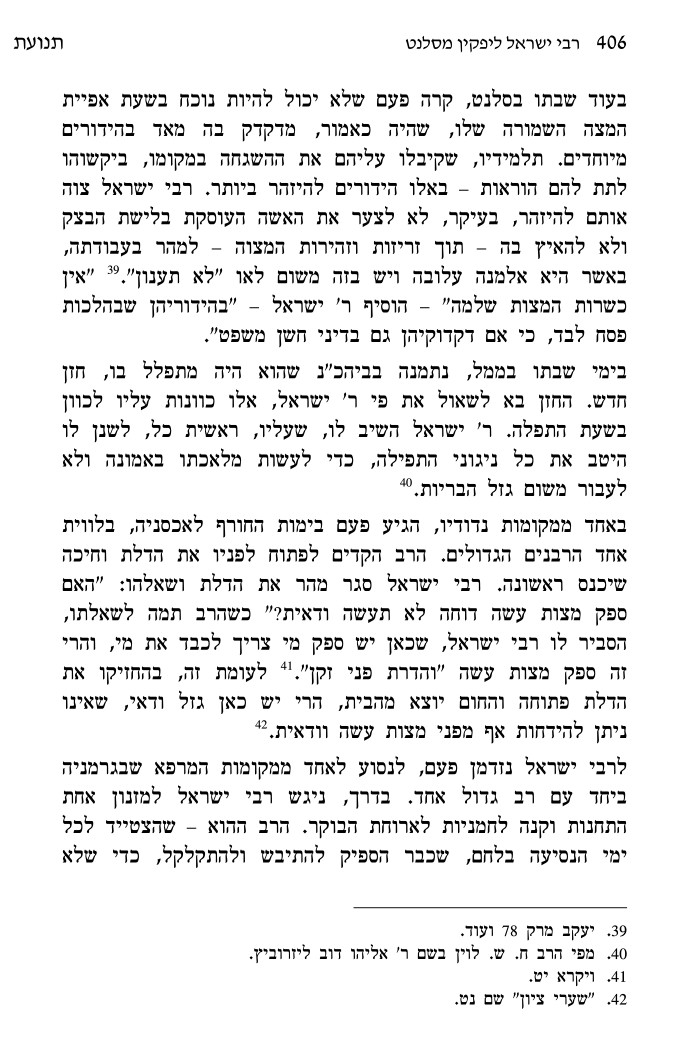 פסח – מצה שמורה ועשיית לשמהפסחים מ.הדר אמר רבא: מצוה ללתות, שנאמר ושמרתם את המצות אי לא דבעי לתיתה - שימור למאי? אי שימור דלישה - שימור דלישה לאו שימור הוא, דאמר רב הונא: בצקות של נכרים אדם ממלא כריסו מהן, ובלבד שיאכל כזית מצה באחרונה. באחרונה - אין, בראשונה - לא. מאי טעמא - משום דלא עבד בהו שימור. ולעביד ליה שימור מאפיה ואילך! אלא לאו שמע מינה - שימור מעיקרא בעינן. - וממאי? דילמא שאני התם, דבעידנא דנחית לשימור - לא עבד לה שימור. אבל היכא דבעידנא דנחית לשימור עביד לה שימור - הכי נמי דשימור דלישה הוי שימור. ואפילו הכי לא הדר ביה רבא, דאמר להו להנהו דמהפכי כיפי: כי מהפכיתו - הפיכו לשום מצוה. אלמא קסבר: שימור מעיקרא - מתחלתו ועד סופו בעינן. מר בריה דרבינא מנקטא ליה אימיה בארבי.ריטב"א פסחים מ.  הדר אמר רבא מצוה ללתות וכו' עד כי הפכיתו כיפי (הכינו) [הפיכו] לשם מצה. כתב הרי"ט ז"ל ולענין פסק נראה דאין מעכב אלא שימור דלישה כפשטא דלישנא דרב הונא וכן דעת הרא"ה ז"ל, אבל רבינו אלפסי ז"ל סמך אדרבא ואמר ומיבעי ליה לאיניש לנטורי קמחא דפיסחא וכו', וכתב הרי"ט ז"ל ומלשונו משמע שאינו מעכב בדיעבד ואינו אלא למצוה תדע שהרי התירו הגאונים ז"ל ליקח קמח מן השוק בשעת הדחק ושיוצא בה ידי חובתו, הלכך כך נראה המסקנא דלכתחילה עבדינן ליה שימור משעת קצירה ומיהו בדיעבד בשימור דלישה סגי, ומיהו ודאי אסור לנו ללתות דהא לא בקיאינן בלתיתה דאפי' לרבא אינה חובה אלא מצוה ועכשיו שיש חשש עבירה אסור, וכדעת רבינו אלפסי ז"ל.  והא דאמר רב הונא בציקות של גוים אדם ממלא כריסו מהן. פירש רש"י דברים כפשוטן שלשן הגוי לעצמו בביתו ואדם ממלא כריסו מהן שמכיר בהם שלא החמיצו שאין שם שיאור וסידוק, וכתב הרי"ט ז"ל וזה אינו כלל כי היאך לא נחוש לכליהם או שעשה בפושרין או על ידי שאור שהרי לא אמרו שיאור וסידוק אלא בשלש בצונן וכמצות חכמים, ור"ח ז"ל פירש בתשובה בציקות של גוים שלש אותן וערכן גוי בפני ישראל וראה שהיו כל מעשיו בהכשר אלא שלא היה שומר אותם בשעת לישה לשם מצה, וכתב הרי"ט ז"ל ונראה מדברי רבינו ז"ל שאם עמד ישראל עליו ושמר אותה לשם מצה בהכי סגי, ואני דנתי לפני מורי הרא"ה ז"ל דודאי אפי' ישראל עומד על גבו לא סגי בהכי דכל היכא דבעי' לשמה גוי אדעתיה דנפשיה עביד ולא סגי בישראל עומד על גבו כדאמרינן גבי גט (גיטין ס"ג א'), ואע"ג דגבי מילה אשכחן דסגי (ע"ז כ"ו ב' כ"ז א'), שאני מילה דסתמא היא לשמה דאין שום טעם אחר לקציצת הערלה אבל לישה דעיסה זו סתמא לאו לשם פסח קיימא, ובודאי דלגבי ישראל כיון דכל דקא עביד לפסח קא עביד זהו כפירש לשום מצוה, ומיהו היינו בשעת לישה דסתמא קיימא להכי אבל שימור דקצירה שאין סתם קצירה לכך צריך שיזכור להפך לשם מצוה כדאמר רבא, אבל גוי שאין לו חלק במצוה אפי' בשעת לישה לא עביד לשם מצוה, וכן נראה מדברי בעל הלכות ז"ל שכתב זה לשונו לישת גוי חרש שוטה וקטן לא נפיק ידי חובתיה, ועבד ושפחה דלא טבלי אסירי למילש מצה בלילה הראשון אבל שאר יומי שרי, והכי חזינן לכהן צדק ע"כ, אבל מורי הרא"ה ז"ל היה דן להקל דסגי בישראל עומד על גבו דלא בעי' עשיה לשם מצה רק שימור לשם מצה דהכי כתיב ושמרתם את המצות, כך היה דן מורי הרא"ה ז"ל להלכה ולא למעשה, ע"כ לרי"ט ז"ל.  והרא"ש ז"ל כתב בפירושא דמילתיה דרב הונא זה לשונו ויש תמהים על פירוש רש"י ז"ל דלא מסתבר להקל כולי האי לאכול בצק שלש הגוי שלא בפנינו דחיישינן דלמא לשו בחמין, ומפרשי בצקות של גוים כגון שלש הגוי בפנינו, ולא נהירא לי דא"כ הוה ליה [למימר] קמחים של גוים כיון דרואה אותו הקמח ביד הגוי ולשה הגוי בפנינו, הלכך נ"ל כפרש"י ז"ל דאע"פ שלשה הגוי שלא בפנינו כיון שאנו רואין שאין בו לא שיאור ולא סידוק מותר ע"כ.שולחן ערוך אורח חיים הלכות פסח סימן תנג סעיף דהחטים שעושים בהם מצת מצוה טוב לשמרן שלא יפלו עליהם מים משעת קצירה, ולפחות משעת טחינה. ובשעת הדחק מותר ליקח קמח מן השוק.ביאור הלכה שםמן השוק - מסתימת הלשון משמע דאפי' מן העכו"ם מותר דלא מחזקינן איסורא אלא שצריך לרקדן מתחלה שמא יש בהן פירור חמץ וכמבואר בשיבולי לקט בסימן ר"י בשם רש"י וכן מפורש בכמה ראשונים. אמנם בחידושי ריטב"א לפסחים מחמיר מאוד בזה וז"ל מסתברא דקמחן של עכו"ם אסור בפסח דהא ע"י טחינה בריחיים של מים שכיח למיעל בהם מים וכן דעת הרא"ה ז"ל ואפילו קמח של ישראל הנשאר משאר ימות השנה שלא נזהרו בו כראוי מפקפק שם ומ"מ בסוף מסיים ובקמח של ישראל לא אסרינן בדיעבד אבל בשל עכו"ם אסור דההיא ודאי מניחן במקום התורפה כמו שאפשר לו ורבותיו הסכימו דאפילו בשעת הדחק אין מתירין אותם כלל והגאונים ז"ל כתבו דמותר ליקח קמח מן השוק בשעת הדחק ולא מחזקינן איסורא ויוצא ידי חובתו בזה. וכתב הוא ז"ל ע"ז כל היכא דלית ליה קמחא אחרינא בשום צד כלל עושה מצה מקמח של עכו"ם ואוכל ממנה כזית למצוה דהאי חששא מאיסור משהו דרבנן הוא ובמקום מצות מצה של תורה לא חיישינן ואע"פ שב"ד מתנין לעקור דבר מן התורה בשב ואל תעשה היינו דוקא היכא דאיכא איסורא ודאי אבל הכא חשש רחוק הוא ואפשר דליכא איסורא עכ"ל ומשאר ראשונים משמע דלא מחמרינן בדיעבד ואפילו כל ימי הפסח מותר ועיין ב"ח:רוצח – גרם רציחה, כח אחר מעורב בוסנהדרין עז.אמר רבא: כפתו ומת ברעב - פטור. ואמר רבא: כפתו בחמה ומת, בצינה ומת - חייב. סוף חמה לבא, סוף צינה לבא - פטור. ואמר רבא: כפתו לפני ארי - פטור, לפני יתושין - חייב. רב אשי אמר: אפילו לפני יתושין נמי פטור, הני אזלי, והני אתו.תוספות סנהדרין עזחידושי הר"ן סנהדרין עז.כפתו לפני ארי פטור לפני יתושין חייב. פי' רש"י ז"ל טעמא דכפתו לפני ארי פטור משום דאי נמי לא היה כפות אינו יכול להציל מן הארי. וי"מ דהא דכפתו לפני ארי דפטור אין צריך לומר אם כפתוהו ואח"כ בא ארי ואכלו שהוא פטור אלא אע"פי שהיה הארי שם וכפתוהו לפניו פטור משום דארי אדעתא דנפשי' קא אכיל ואין זה כמצמצם לתוך המים או לתוך האור דהתם עכ"פ ישרף או יטבע במים אבל הכא אין ההיזק מחויי' לבא. וגדולה מזו תנן במשסה את הכלב ואת הנחש שפטור משום דאדעתי דנפשייהו קא אכלי. אבל הדבר פשוט שאם התחיל הארי לאוכלו והוא היה בורח ממנו ובא זה וכפתו לפניו עד שהמיתו זהו ודאי ככבש עליו המים ואין יכול לעלות משם דחייב. ולפי שיטה זו כי אמר רבה לפני יתושין חייב א"א לומר אם כפתו ואח"כ באו היתושין ואכלוהו או אף אם כפתו לתוך היתושין שהיו שם דמ"מ מעצמן הם באים ואוכלים בו. אלא דמיירי שכבר התחילו בו לאכול והוא היה בורח ובא זה וכפתו לפניהם שהוא חייב כמי שכבש עליו לתוך המים והחיוב שבא למד מן היתושין יותר מן הארי מפני שאותן יתושין שהתחילו בו אין גומרין מיתתו דהני אזלי והני קא אתו ואע"פ כן הוא חייב מפני שכל היתושין שם אחד הם כענין המים שוודאי אינו מת באותן המים שנכבש לתוכן אם הם מים זוחלין דהני אזלי ואחריני אתו שמת בהם אלא טעמא דמילתא דחיי' דשם מים אחד הם ה"נ שם היתושין אחד הם. ורב אשי פליג דאפילו ביתושין נמי פטור דלא דמו למים מפני שכולן מתדבקו' והן גוף אחד אבל היתושין הן גופין נחלקים ואיכא למימר בהו הני אזלי והני אתו ופטור. כך פירש בתוספות ז"ל ויפה פירשו. ולענין הלכה משמע לי דהלכתא כרב אשי דהוא בתרא וטעמא דמסתבר הוא. והרמב"ם ז"ל שלא הביא דין זה בפ"ג מה' רוצח ושמירת נפש סמך על מה שפסק דסוף חמה לבא וסוף צנה לבא פטור:גרי"זמעשה, גרמא, וכח אחר מעורב בובבא קמא ו.בבא קמא יט.תוספות בבא קמא כב:ארץ הצבי עמ' רנוקנינים – משיכה והגבההקידושין כב:מתני'. עבד כנעני נקנה בכסף ובשטר ובחזקה, וקונה את עצמו בכסף על ידי אחרים, ובשטר על ידי עצמו, דברי רבי מאיר; וחכמים אומרים: בכסף ע"י עצמו, ובשטר ע"י אחרים, ובלבד שיהא הכסף משל אחרים. גמ'. מנלן? דכתיב: גוהתנחלתם אותם לבניכם אחריכם לרשת אחוזה, הקישן הכתוב לשדה אחוזה, מה שדה אחוזה נקנה בכסף, בשטר ובחזקה, אף עבד כנעני נקנה בכסף, בשטר ובחזקה. אי מה שדה אחוזה חוזרת לבעלים ביובל, אף עבד כנעני חוזר לבעלים ביובל? תלמוד לומר: דלעולם בהם תעבודו. תנא: אף בחליפין. ותנא דידן? מילתא דליתא במטלטלין קתני, מילתא דאיתא במטלטלין לא קתני. אמר שמואל: עבד כנעני נקנה במשיכה, כיצד? תקפו ובא אצלו - קנאו, קראו ובא אצלו - לא קנאו. בשלמא לתנא דידן, מילתא דאיתא במטלטלי לא קתני, דליתא במטלטלי קתני, אלא לתנא ברא ניתני משיכה! כי קתני - מילתא דאיתא בין במקרקעי בין במטלטלי, משיכה דבמטלטלי איתא במקרקעי ליתא - לא קתני. כיצד? תקפו ובא אצלו - קנאו, קראו ובא אצלו - לא קנאו. וקראו לא? והתניא: כיצד במסירה? אחזה בטלפה, בשערה, באוכף שעליה, בשליף שעליה, בפרומביא שבפיה, ובזוג שבצוארה - קנאה; כיצד במשיכה? קורא לה והיא באה, או שהכישה במקל ורצתה לפניו, כיון שעקרה יד ורגל - קנאה; רבי אסי ואמרי לה ר' אחא אומר: עד שתהלך לפניו מלא קומתה! אמרי: בהמה אדעתא דמרה אזלה, עבד אדעתיה דנפשיה קאזיל. אמר רב אשי: עבד קטן כבהמה דמי.קידושין כה:רש"י קידושין כו. ד"ה בחבילי זמורותתוספות קידושין כו. ד"ה אי נמיThe Case of the Jumping Elephant (Natan Slifkin)ארץ הצבי עמ' רנז-רנחגיטין – קנין ידשו"ת רבי עקיבא איגר מהדורא קמא סימן רכב:כגמה שהקשית בני עוד (באות ז') על הר"ן פ' הזורק במ"ש בפשיטות דע"י קנין אגב לא מתגרשה דבעי' בידה ממש דדין זה אבעיא בירושלמי גיטין ר"ז בעי מסר לה הגט במסירה מהו וכו'.    ידידי בני אעתיק לך מה דכתבתי בגליון הירושלמי הנ"ל והעמדתי דברי על דברי הקרבן עדה שם ד"ה או שניי' כו' וקשה וכו' וזה לשוני, במחכ"ת, בפשוטא ניחא דחצר אתרבאי מידה והוי כמונח בידה ממש וכן בתזכה לי חצירו אף שאינה עומדת בצידו הוי החצר עכ"פ שלוחה ויד שלוחה כידה, אבל קנין המסירה מועיל דקנתה הגט ומ"מ אינו בידה ולא מהני לגבי גרושין כמ"ש הר"ן רפ"ח דגיטין גבי קנין אגב, א"כ י"ל דזהו ספיקא דהירושלמי אי מהני קנין בגט, או דבעי' ידה ממש, וביותר י"ל דזהו ודאי דבעי' בידה ממש כמ"ש הר"ן בפשיטות אלא דהכא במסירה דתופסת בשערה או באפסר הקשור בבהמה הוי כאוחזת קצת הבהמה ממש ובזה י"ל כיון דגליון הגט בידה וקנתה כולו מהניא או דבעי' שיהא הגט כולו בידה וכדדייק לישנא דהירושלמי או שניי' וכו' עד שיהא כולו בידה, וחידוש בעיני דלא נזכר הדין דצריך שלא יהא מקצת הגט יוצא מידה, דאף דקנתה כל הגט בהגבה', מ"מ אין בידה וצריכין לזהר בזה דאם הגט על קלף גדול ומצוי דלפעמים מקצת הגט למעלה מידה ואינו כולו בידה וצ"ע לדינא, עד כאן לשוני שם. פתחי תשובה אבן העזר קלט:טו(ד)...והנה מ"ש התו"ג הנ"ל דאלת"ה הי' צריך שיהי' כל הגט טמון באויר ידה כו' עד א"ו דהגבהה בגט קונה כו' עיין בתשו' רבינו עקיבא איגר ז"ל סי' רכ"ב אות כ"ג מ"ש בביאור דברי הירושלמי (פ"ב דגיטין ה"ג) ר"ז בעי מסר לה פרה במסיר' כו' או שניא הכא דכתיב ונתן בידה עד שיהא כולו בידה (וז"ל... עכ"ל מבואר מדבריו שלא כדברי התו"ג הנ"ל אלא דאף דקנתה בהגבהה יש ליזהר שיהא כולו בידה לצאת ידי ספיקא דהירוש' שם. גם בלוח הסימנים שם כתב בזה"ל צריך ליזהר במסירת גט שיהא כולו בידה ולא יהי' מקצת הגט יוצא מידה עכ"ל:אמנם לע"ד אף שרבינו הגאון רע"ק ז"ל צוה ליזהר בזה אכתי צ"ע בגלילות אלו שמכבר מכמה דורות לא נזהרו בזה אפשר דיש לחוש משום הוצאת לעז על גיטין הראשונים. והגם שמבואר בב"ש לעיל סי' קכ"ה סק"י דאין לחוש ללעז אלא בדבר שהוא חומרא בעלמא ולא בדבר שהוא מדינא ע"ש וא"כ הכא דבר זה הוא מדינא לדעת רע"ק ז"ל לצאת ידי ספיקא דהירוש' הנ"ל אין לחוש בזה ללעז. וביותר דנראה דזהירות זה שיהא כולו בידה אינו דבר חדש שכבר הזכירו הרמ"א ז"ל בש"ע לעיל סי' קל"ו ס"א בהגה שכ' שם ונוהגין שהבעל כופל הגט כו' כדי שתוכל לאחוז כולו בידה כשנותנו לה ע"ש (חידוש בעיני על התו"ג וביותר על הגר"ע ז"ל שלא הזכירו כלל דברי הרמ"א הנ"ל) אך אדרבא מהא תברא שהרי מדברי רמ"א אלו משמע דאינו אלא מנהג ולא מדינא. והטעם נ"ל דהנה לכאורה אין מקום כלל לספק זה בזמנינו שכבר נהגו דמצריכין אותה ליתן הגט לתוך סרבלה וא"כ נתגרשה אח"כ ע"י זה וכמ"ש התו"ג בסמוך אלא דז"א דהא כתב הרמ"א ז"ל בסעי' הקודם דלכתחילה אין לגרש אפי' ליתן הגט לתוך חצירה או לתוך מלבושיה כו' ואפי' בדיעבד כו' והגם שבב"ש ס"ק כ"ד כתב בשם הריב"ש שאם נפל על בגדיה הוי כמטי לידה כו' מ"מ משמעות לשונו דהיינו בדיעבד שכבר ניתן הגט באופן זה וכמ"ש בנו"ב תניינא ס"ס כ"ו הובא לעיל סי' קט"ו ס"ד ס"ק י"ד וא"כ גם עתה עיקר הגירושין לכתחילה הוא ע"י נתינה לתוך ידה ולכן שפיר יש מקום לספק הזה גם בזמנינו דאולי בעינן דוקא שיהא כולו בידה. עכ"פ הרווחנו מזה דעתה אין זהירות הזה שיהא כולו בידה מדינא רק מצד חומרא דהא מדינא נתגרשה אח"כ ע"י מה שנותנת לתוך סרבלה ועפ"ז א"ש דברי הרמ"א דסי' קל"ו הנ"ל דתלי זה רק במנהג ובודאי דלא נעלם ממנו הירוש' הנ"ל רק דסמך עצמו עמ"ש בסי' זה דנהגו שמכנסת אותו תחת הסרבל ומעתה אינו מדינא רק חומרא לכתחילה וכנ"ל (ובזה א"ש טפי המנהג הזה שמכנסת אותו תחת הסרבל ואין אנו צריכין לדוחק שכ' התו"ג בסמוך דהוא משום גזירה דבע"כ רק דהוא משום דחיישי' שמא יהא הגט קצתו חוץ לידה וכמ"ש התו"ג בטעם דבעינן שיהא ידה גבוהות מן הארץ ג"ט). וכיון שביררנו דבזמנינו אין זהירות זה מדינא רק חומרא לכתחילה וא"כ הרי בדבר שהוא רק חומרא חיישי' ללעז וא"כ אחרי שמכבר מכמה דורות לא נזהרו בזה אפשר דגם עתה אין להחמיר שלא להוציא לעז על גיטין הראשונים וצ"ע בכל זה. ועיין בספר הפלאה כתובות דף פ"ו ע"ב דנראה שנעלם ממנו דברי הירוש' הנ"ל וצ"ע: